Reformierte Kirchen Bern-Jura-SolothurnSuchergebnisse für "Natur"Autor / TitelJahrMedientypSignatur / Standort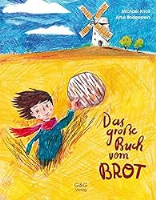 Knoll, MichaelDas grosse Buch vom Brot2017BilderbuchNatur